様式3−2（3.7版）府省共通研究開発管理システム（e-Rad）運用担当　　殿　府省共通研究開発管理システム（e-Rad）研究者情報 修正申請書以下のとおり、研究者情報の修正を申請します。【修正内容】※3※　この申請書は、特定の研究機関に所属しない個人の研究者の申請様式です。研究機関に所属している研究者の研究者情報の修正は、当該研究機関の事務担当者がe-Radで行いますので、所属機関にご相談ください。　 ※ 	e-Radに研究者情報として学位、分野、学位取得年月日（西暦）が登録されている場合、登録されている項目は省略可能です。※	「学位」欄に対応する形で、分野名、学位取得年月日（例：2022年4月1日は20220401（西暦））を記入してください。※1	 学位の分野については、学位分野一覧のPDFファイルにある「学位分野名（日本語）」の名称を記載してください。記載いただいた分野がe-Rad上の選択肢として存在しない場合には「unregistered」として登録させていただきます。※2 記載内容、添付書類に不備がある場合は、運用担当から連絡することがありますので、必ず連絡が取れる番号を記入してください。（携帯可）なお、不備がある場合は、応募予定の有無にかかわらず手続きが遅れる場合があります。※3　修正する項目のみ、「修正有無」欄の「あり」をチェックした上で、修正後の内容を記入してください。※4　「氏名」は、姓・名合わせて60文字以内で記入してください。「通称名」も登録する場合は、「氏名」の姓・名と「通称名」の姓・名を全て合わせて58文字以内としてください。（システム上、氏名の後に括弧書きで通称名を表示するため。）漢字氏名は、JIS第1水準・第2水準にない文字の場合、カタカナ又は代替可能な文字で記入してください。【記入例】※太線枠内を記入してください。項目名に「（任意）」と記載してあるもの以外は、全て必須項目です。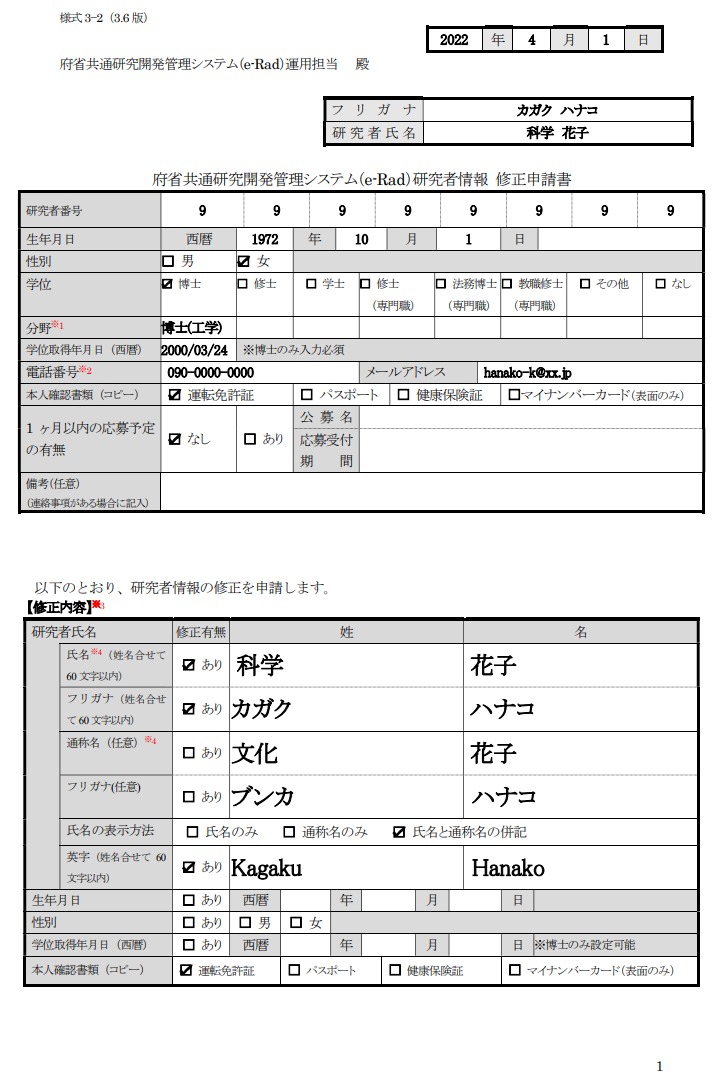 提出前チェックリスト年月日フリガナ研究者氏名研究者番号生年月日西暦年年月日性別 男 女 女学位 博士 修士 修士 学士 学士 学士 修士（専門職） 修士（専門職） 修士（専門職） 法務博士（専門職） 法務博士（専門職） 教職修士（専門職） 教職修士（専門職） その他 その他 なし分野※1学位取得年月日（西暦）※博士のみ入力必須※博士のみ入力必須※博士のみ入力必須※博士のみ入力必須※博士のみ入力必須※博士のみ入力必須※博士のみ入力必須※博士のみ入力必須※博士のみ入力必須※博士のみ入力必須※博士のみ入力必須※博士のみ入力必須※博士のみ入力必須※博士のみ入力必須※博士のみ入力必須電話番号※2メールアドレスメールアドレスメールアドレスメールアドレス本人確認書類（コピー） 運転免許証 運転免許証 運転免許証 パスポート パスポート パスポート パスポート パスポート 健康保険証 健康保険証 健康保険証マイナンバーカード（表面のみ）マイナンバーカード（表面のみ）マイナンバーカード（表面のみ）マイナンバーカード（表面のみ）マイナンバーカード（表面のみ）1ヶ月以内の応募予定の有無 なし あり あり公募名公募名公募名1ヶ月以内の応募予定の有無 なし あり あり応募受付期間応募受付期間応募受付期間備考（任意）（連絡事項がある場合に記入）研究者氏名研究者氏名修正有無姓姓姓姓姓姓姓名名名氏名※4（姓名合せて60文字以内） ありフリガナ（姓名合せて60文字以内） あり通称名（任意）※4 ありフリガナ(任意) あり氏名の表示方法 氏名のみ　　  通称名のみ　　  氏名と通称名の併記 氏名のみ　　  通称名のみ　　  氏名と通称名の併記 氏名のみ　　  通称名のみ　　  氏名と通称名の併記 氏名のみ　　  通称名のみ　　  氏名と通称名の併記 氏名のみ　　  通称名のみ　　  氏名と通称名の併記 氏名のみ　　  通称名のみ　　  氏名と通称名の併記 氏名のみ　　  通称名のみ　　  氏名と通称名の併記 氏名のみ　　  通称名のみ　　  氏名と通称名の併記 氏名のみ　　  通称名のみ　　  氏名と通称名の併記 氏名のみ　　  通称名のみ　　  氏名と通称名の併記 氏名のみ　　  通称名のみ　　  氏名と通称名の併記英字（姓名合せて60文字以内） あり生年月日生年月日 あり西暦年月日性別性別 あり 男 女学位取得年月日（西暦）学位取得年月日（西暦） あり西暦年月日※博士のみ設定可能本人確認書類（コピー）本人確認書類（コピー） 運転免許証 運転免許証 パスポート パスポート パスポート 健康保険証 健康保険証 健康保険証 健康保険証 マイナンバーカード（表面のみ） マイナンバーカード（表面のみ）（運用担当使用欄）形式到達登録①　太線内を全て記入する※　記入漏れがあると、確認のために手続きが遅れることになります。
記入に当たっては、添付の記入例やFAQを参照してください。※　学位、分野、学位取得年月日（西暦）がe-Radの研究者情報に登録されている場合、登録されている項目は省略可能です。②　記入後、本申請書（電子ファイル）を保管※　登録の際に、システム運用担当から問合せを行うことがありますので、必ず申請書（電子ファイル）を保管してください。③　本人確認書類（以下のいずれか）を用意・　パスポート・　運転免許証・　健康保険証・　個人番号（マイナンバー）カード※　個人番号（マイナンバー）カードの写しを添付する場合は、氏名、住所、 生年月日等が記載された表面のみを提出してください。
個人番号（マイナンバー）の記載がある裏面は不要です。※　旧姓を通称名として登録する場合は、それを証明する書類（個人事項証明や除籍事項全部証明書など）も、併せて提出してください。④　様式（原本）と③本人確認書類の電子ファイルをe-Radの各種申請画面より提出※　直接持参して提出することはできません。
※　直接PC入力して提出、印刷して手書きの上PDF化し提出のどちらでも問題ありません。提出ファイル等の返却は一切行いません。
記載内容に不備がないよう、
再度ご確認ください。